Организация дуального обучения в ОГАПОУ «Корочанский сельскохозяйственный техникум»В 2019-2020 учебном году ОГАПОУ «Корочанский сельскохозяйственный техникум» продолжает реализацию дуального обучения. За учебный год были реализованы следующие виды практик:В это учебном году по программам дуального обучения было обучено следующее количество обучающихся: 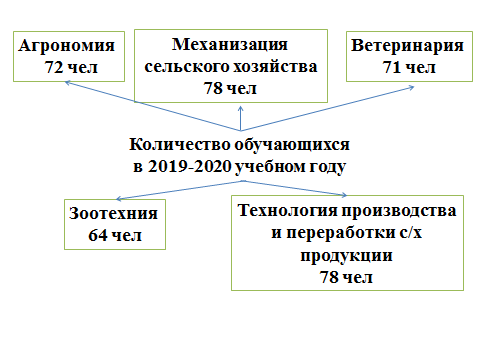 Все виды практик по этим специальностям проходят на базах якорного работодателя и предприятий-партнеров, с которыми заключены договоры дуального обучения.В период с 24 марта 2020 года все виды практик реализуются в дистанционном формате, так как предприятия ООО «УК «Зеленая Долина» находятся на карантине. Нами достигнуты договоренности с начальниками комплексов и наставниками от предприятий, которые предоставляют всю необходимую документацию для написания дневников дуального обучения, а руководители практики от ПОО регулярно направляют студентам задания и контролируют посещаемость и заполнение дневников.Проблемой для нашего ПОО остается нереализация дуального обучения по специальности 38.02.01 Экономика и бухгалтерский учет, на что нам было указано при проверке реализации дуального обучения в марте этого года. На данный момент нами заключен договор дуального обучения с Почтой России, но это организация не может предоставить необходимое количество рабочих мест для наших бухгалтеров, а предлагает в основном рабочие места почтальонов, что не соответствует учебному плану по этой специальности.Достигнута договоренность с Администрацией муниципального района Корочанский район о проведении дуального обучения в организациях, подведомственных Администрации района.№  п\пСпециальность Учебная практика, часПроизводственная практика, час135.02.05 АгрономияУП 01 – 72УП 02 – 144УП 03 – 180УП 04 – 108УП 05 - 36ПП 01 – 144ПП 02 – 72ПП 03 – 252ПП 04 – 72ПП 05 – 108ПДП – 144450792235.02.06 Технология производства и переработки сельскохозяйственной продукцииУП 01 – 72УП 02 – 72УП 03 – 72УП 04 – 162УП 05 - 144ПП 01 – 72ПП 02 – 36ПП 03 – 252ПП 04 – 18ПП 05 – 144ПДП – 144522666335.02.07 Механизация сельского хозяйстваУП 01 – 216УП 02 – 216УП 03 – 144УП 04 – 36УП 05 - 36ПП 01 – 144ПП 02 – 108ПП 03 – 72ПП 04 – 36ПП 05 – 36ПДП – 144648540436.02.01 ВетеринарияУП 01 – 288УП 02 – 468УП 03 – 144УП 04 – 36УП 05 – 36ПП 01 – 108ПП 02 – 72ПП 03 – 36ПП 04 – 36ПП 05 – 36ПДП – 144972432536.02.02 ЗоотехнияУП 01 – 252УП 02 – 216УП 03 – 36УП 04 – 72УП 05 - 72ПП 01 – 180ПП 02 – 216ПП 03 – 36ПП 04 – 72ПП 05 – 72ПДП – 144648720